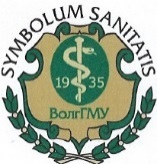 МИНИСТЕРСТВО ЗДРАВООХРАНЕНИЯ РОССИЙСКОЙ ФЕДЕРАЦИИФЕДЕРАЛЬНОЕ ГОСУДАРСТВЕННОЕ БЮДЖЕТНОЕ ОБРАЗОВАТЕЛЬНОЕУЧРЕЖДЕНИЕ ВЫСШЕГО ОБРАЗОВАНИЯВОЛГОГРАДСКИЙ ГОСУДАРСТВЕННЫЙ МЕДИЦИНСКИЙ УНИВЕРСИТЕТПРИКАЗ________________________                                                                            № ___________ВолгоградО проведении региональной междисциплинарной научно-практической конференции "Актуальные вопросы в реабилитации детей с нарушением слуха и речи, носителей системы КИ и слуховых аппаратов" В целях усовершенствования качества научно-исследовательских работ, развития научного потенциала в области реабилитации детей с нарушением слуха и речи, носителей системы КИ и слуховых аппаратов, повышения уровня знаний врачей-отоларингологов и учителей-дефектологов. п р и к а з ы в а ю:1. Провести с 29.11.2021 по 04.12.2021 региональную междисциплинарную научно-практическую конференцию "Актуальные вопросы в реабилитации детей с нарушением слуха и речи, носителей системы КИ и слуховых аппаратов".2. Утвердить программу конференции согласно приложению                        к настоящему приказу.3. Утвердить организационный комитет в следующем составе: 4.  Рекомендовать заведующим профильных кафедр информировать для участия в конференциях сотрудников кафедр, клинических ординаторов, аспирантов по специальностям. 5. Помощнику ректора Трофимову Д.В. разместить на сайте университета информацию о конференции до 29.11.2021.6.   Контроль за исполнением настоящего приказа оставляю за собой.Проректор по научной работе                                                      М.Е.СтаценкоА.В.Кодочигова+7(904)407-14-47ПРИЛОЖЕНИЕ к приказу ФГБОУ ВО ВолгГМУ  Минздрава Россииот «__»______2021 г. №____                                 Дата проведения: 29.11.2021- 04.12.2021 г.Название конференции: Региональная междисциплинарная научно-практическая конференция "Актуальные вопросы в реабилитации детей с нарушением слуха и речи, носителей системы КИ и слуховых аппаратов"Начало конференции: 9 ч. 00 мин.БЛАНКсогласования проекта приказа от «__» __________20__г. №__О проведении региональной междисциплинарной научно-практической конференции "Актуальные вопросы в реабилитации детей с нарушением слуха и речи, носителей системы КИ и слуховых аппаратов" (название приказа)Тарасова Н.В.Тарасова Н.В.--председатель организационного комитета,  заведующий кафедрой отоларингологии ФГБОУ ВО ВолгГМУ Минздрава России;Безбородов С.А.Безбородов С.А.--член организационного комитета, заведующий кафедрой биотехнических систем и технологий ФГБОУ ВО ВолгГМУ Минздрава России;Кодочигова А.В. Кодочигова А.В. --член организационного комитета, ассистент кафедры биотехнических систем и технологий ФГБОУ ВО ВолгГМУ Минздрава России.           29 ноября 2021 года29 ноября 2021 года 09 ч. 00 мин.10 ч. 00 мин.Групповое занятие "Знакомство"10 ч. 20 мин.12 ч. 40 мин.Индивидуальные занятия с детьми13 ч. 00 мин.14 ч. 00 мин.Круглый стол для родителей14 ч. 10 мин.16 ч. 30 мин.Индивидуальные занятия с детьми17 ч. 00 мин.18 ч. 00 минГрупповое занятие (предметно-практическая деятельность)30 ноября 2021 года30 ноября 2021 года 09 ч. 00 мин.10 ч. 00 мин.Групповое занятие (музыкально-ритмическое)10 ч. 20 мин.12 ч. 40 мин.Индивидуальные занятия с детьми13 ч. 00 мин.14 ч. 00 мин.Круглый стол для родителей14 ч. 10 мин.16 ч. 30 мин.Индивидуальные занятия с детьми17 ч. 00 мин.18 ч. 00 минГрупповое занятие (предметно-практическая деятельность)01 декабря 2021 года01 декабря 2021 года 09 ч. 00 мин.10 ч. 00 мин.Групповое занятие (музыкально-ритмическое)10 ч. 20 мин.12 ч. 40 мин.Индивидуальные занятия с детьми13 ч. 00 мин.14 ч. 00 мин.Круглый стол для родителей14 ч. 10 мин.16 ч. 30 мин.Индивидуальные занятия с детьми17 ч. 00 мин.18 ч. 00 минГрупповое занятие (предметно-практическая деятельность)02 декабря 2021 года02 декабря 2021 года 09 ч. 00 мин.10 ч. 00 мин.Групповое занятие "Знакомство"10 ч. 20 мин.12 ч. 40 мин.Индивидуальные занятия с детьми13 ч. 00 мин.14 ч. 00 мин.Круглый стол для родителей14 ч. 10 мин.16 ч. 30 мин.Индивидуальные занятия с детьми17 ч. 00 мин.18 ч. 00 минГрупповое занятие (предметно-практическая деятельность)01 декабря 2021 года01 декабря 2021 года 09 ч. 00 мин.16 ч. 20 мин.Индивидуальная диагностика17 ч. 00 мин.18 ч. 00 минКонцерт   Занимаемая должностьФамилия, имя,отчествоЗамечания по проекту приказаДата и подписьЗаведующая кафедрой отоларингологии ФГБОУ ВО ВолгГМУ Минздрава РоссииТарасова Наталья ВалерьевнаНачальник управления науки, инноваций и подготовки научно-педагогических кадровТажибов Азиз АбдулвагабовичНачальник  правового управленияМарчуков Игорь Павлович